Open Door Theater Rehearsal ReportDate:  December 15, 2019Prepared by:  Lisa Jensen-Fellows lisa@myfanwy.comRehearsal schedule, music files, choreography videos all available at https://www.opendoortheater.org/castWork CompletedFull Cast:  Choreography of Finale of Act I (Part 4) ***Baker’s Wife / Ensemble:  Choreography Any MomentsWolf:  Music with JohnBaker / Mysterious Man:  music with JohnAbsentJohnny Young:  Cinderella’s PrinceSarah Pudans:  NarratorTeddy Jensen-Fellows:  StewardJack Hillman:  Fairy Tale EnsembleNext Rehearsal  Tuesday, December 17, 2019, 7-9PMRJ GreyCast Called:  Narrator (Kellie and Norma and Greek Chorus), Cinderella, Stepmother, Stepsisters, Cinderella’s mother and father, Cinderella’s prince, Witch, Baker, Baker’s Wife, Jack, Jack’s Mom, Little Red, Granny, Rapunzel, Rapunzel’s Prince, Snow White, Sleeping Beauty, Stewards, ASL interpreter: AmberWork Planned:  Finale of Act I (Parts 1-3), Finale of Act II (Parts 1-3)Cast and Crew Notes*** Attached are the lists of choreography groups and places for Act 1 Finale (Part 4)Please remember to bring your music.T-Shirt contest closes December 22, 2019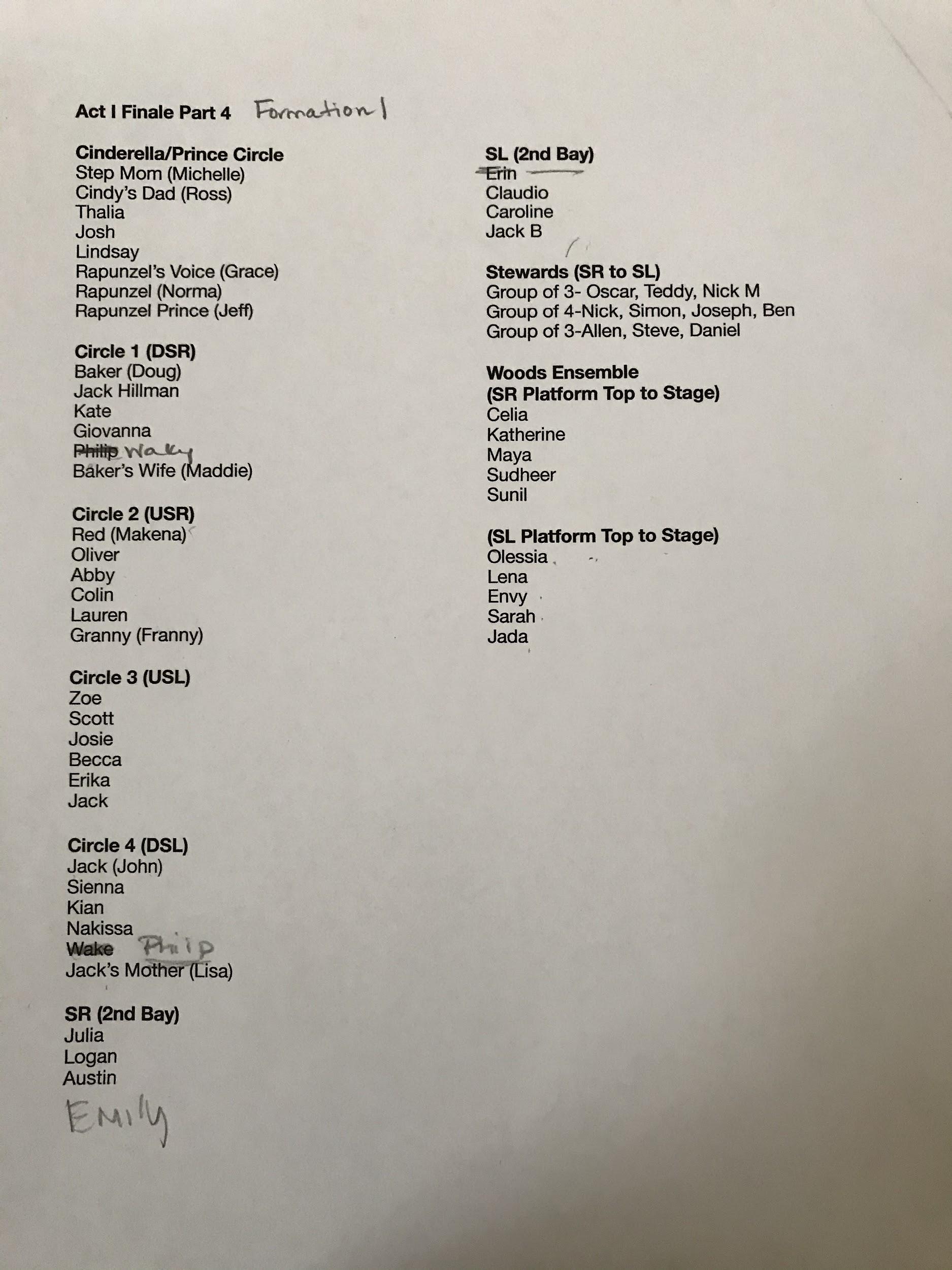 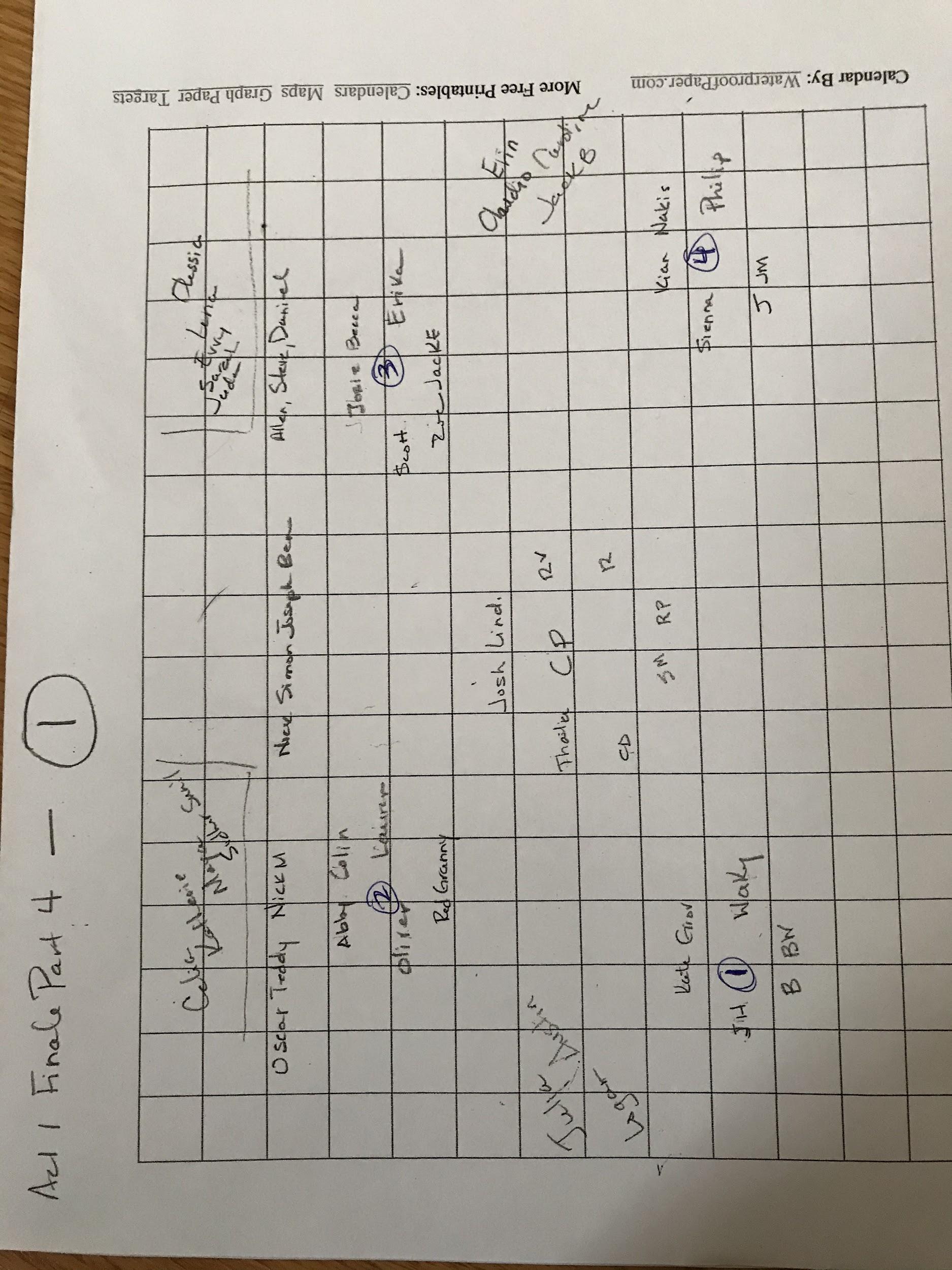 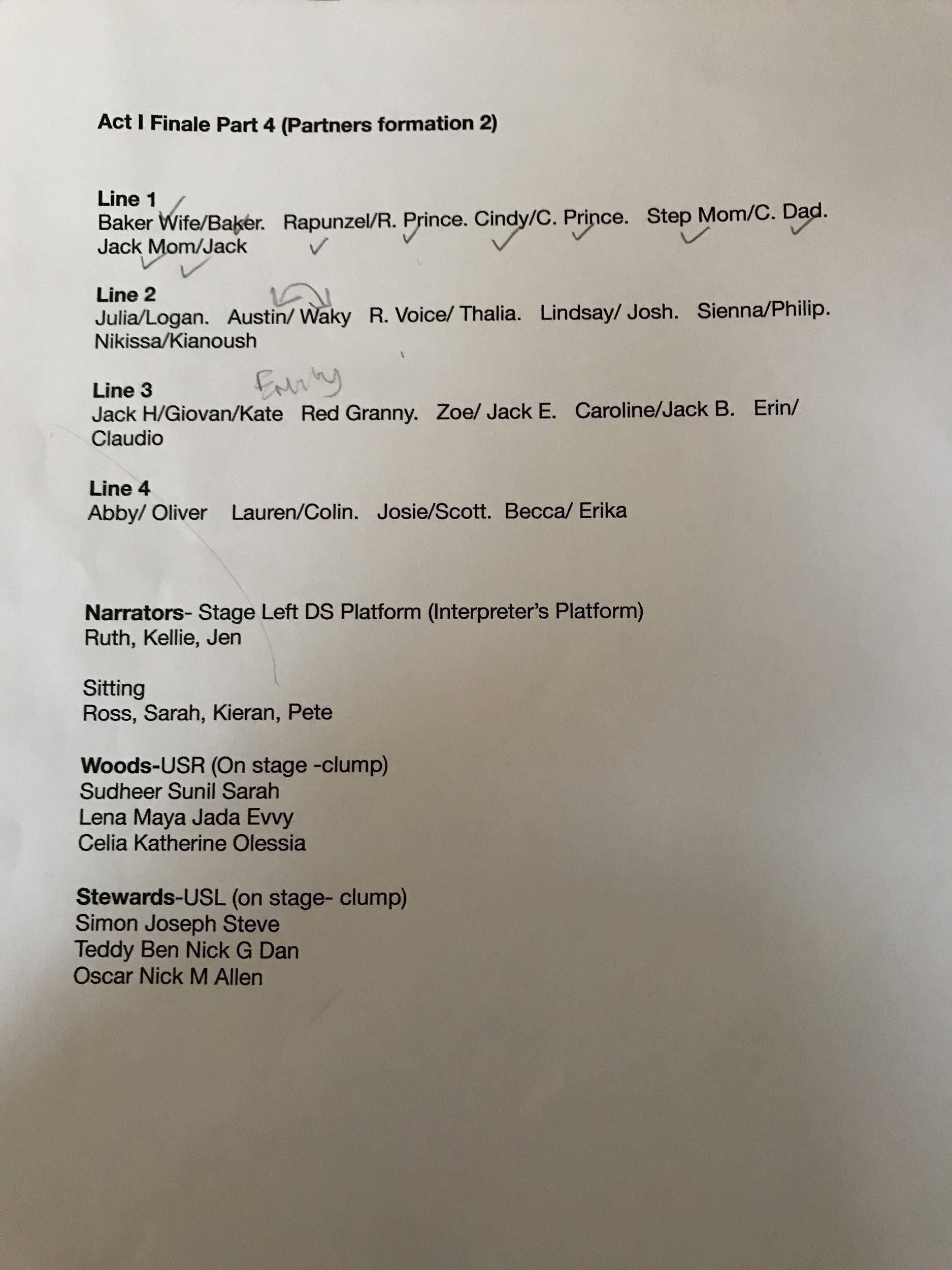 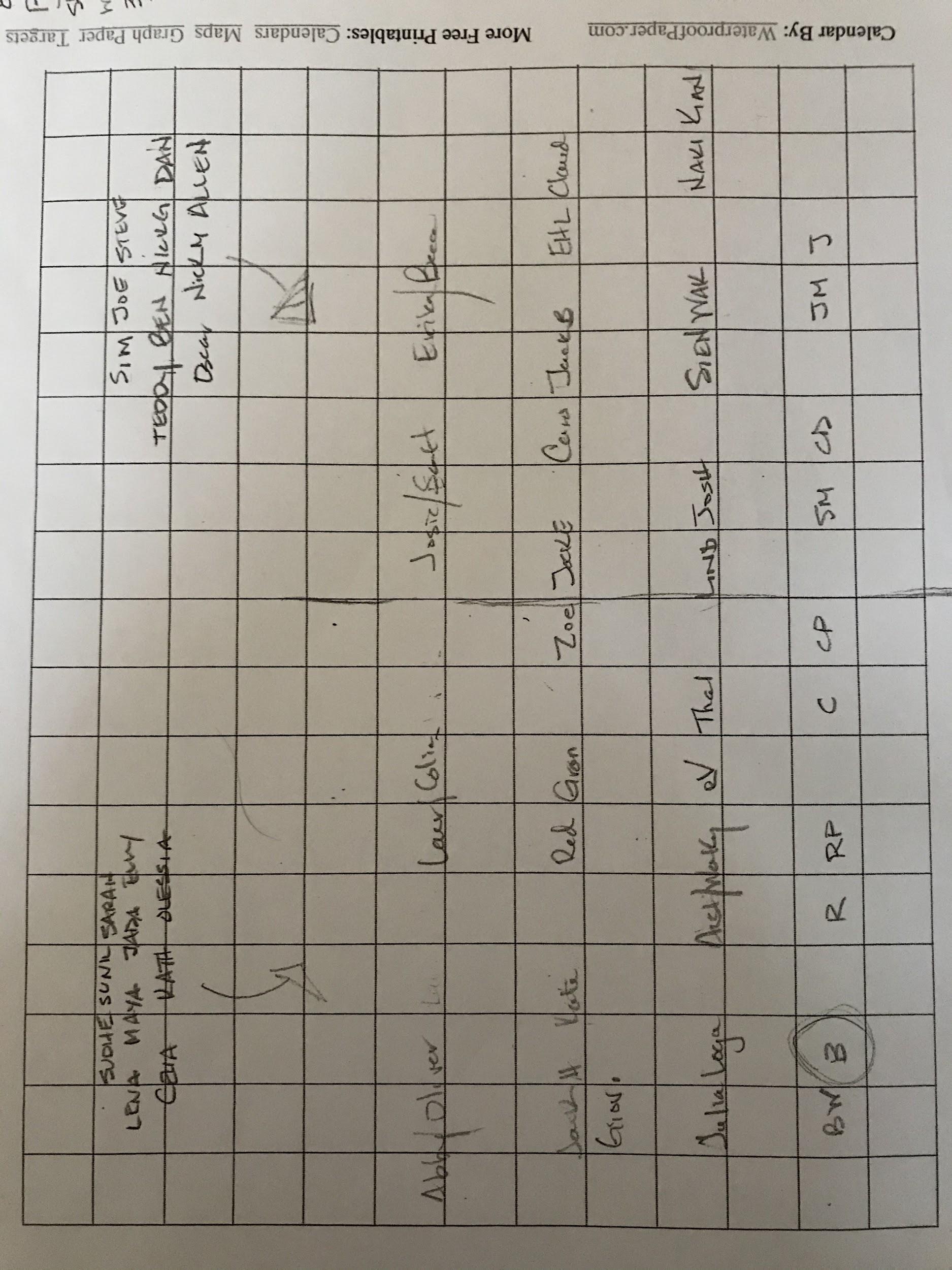 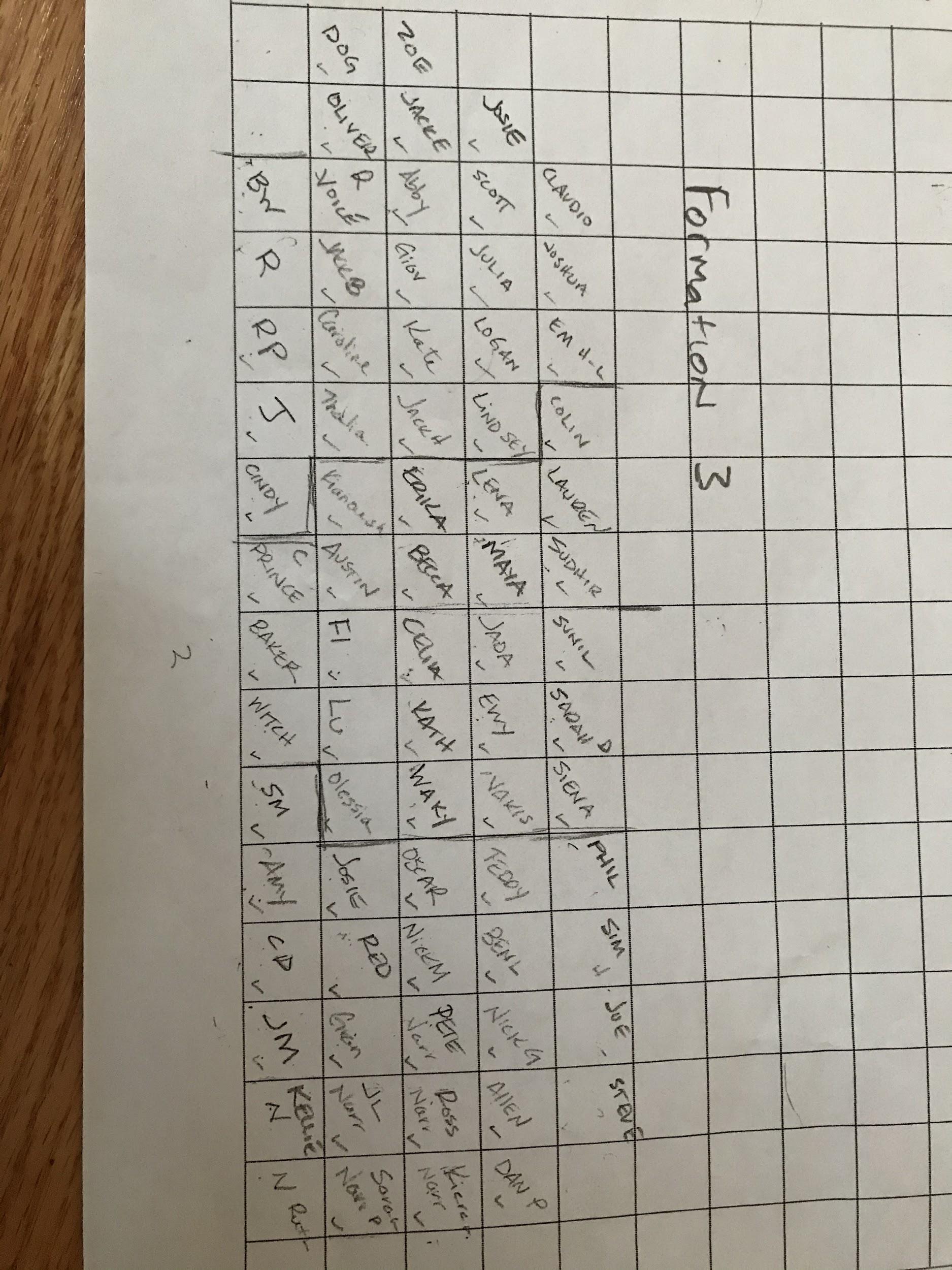 